Longroyde Junior School – School Development Plan 2015/2016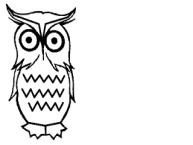 Spring Term 2015Priority 1:  Pupil Progress (TT)To ensure attainment and achievement in Writing remains above national and cluster averages.To ensure attainment and achievement in Numeracy remains above national and cluster averages.To ensure attainment and achievement in Reading remains above national and cluster averages.To ensure all groups make at least two levels progress during the KS especially Pupil Premium pupils and those with MLD (Y6 2015).To close the gap between PP and non PP pupils, increase the % of PP pupils achieving levels 5/6 across the core subjects and those achieving 3 levels progress. Improve the performance of PP pupils in maths especially (Y6 2015).Longroyde Junior School – School Development Plan 2015/2016Priority 1:  Pupil ProgressTo ensure attainment and achievement in Writingremains above national and cluster averages.To ensure attainment and achievement in Numeracy remains above national and cluster averages.To ensure attainment and achievement in Reading remains above national and cluster averages.To ensure all groups make at least two levels progress during the KS especially Pupil Premium pupils and those with MLD.To close the gap between PP and non PP pupils, increase the % of PP pupils achieving levels 5/6 across the core subjects and those achieving 3 levels progress. Improve the performance of PP pupils in maths especially.Longroyde Junior School – School Development Plan 2015/2016Priority 1:  Pupil ProgressTo ensure attainment and achievement in Writingremains above national and cluster averages.To ensure attainment and achievement in Numeracy remains above national and cluster averages.To ensure attainment and achievement in Reading remains above national and cluster averages.To ensure all groups make at least two levels progress during the KS especially Pupil Premium pupils and those with MLD.To close the gap between PP and non PP pupils, increase the % of PP pupils achieving levels 5/6 across the core subjects and those achieving 3 levels progress. Improve the performance of PP pupils in maths especially.School AimObjectiveSDP ActionTimeLead PersonBudget AreaResource ImplicationSuccess Criteria/ImpactCosta) Monitoringb) Evaluation1a, c2a-c3a-h10e1a-e2a-c3c10ea To monitor the quality of teaching and interventions to ensure we are meeting the needs of all learners.b.To continue with SPT to provide accurate information on where every child is and should be in each year group from their baselines and KS1 tracking pointsIdentify weaknesses in progress using assessment data and to provide extra support and close monitoring.School Pupil Tracker is used effectively  by staff and managers to assess progress.On going from April 2015April 2015-April 2016Miss Thomas and LTMiss Thomas and LTLiteracy/                       Numeracy funds and Pupil Premium to provide extra resources as requiredAssessm’tStandards in Maths and Englishremain above national and cluster averages especially progress from KS1.Standards in Maths and English remain above national and cluster averages especially progress from KS1.£1,500See aboveLT, SEO visits and Network actions through ECLC. Governor visitsL Team and SEO visits/Ofsted inspectionSchool AimObjectiveSDP ActionTimeLead PersonBudget AreaResource ImplicationSuccess Criteria/ImpactCosta) Monitoringb) Evaluation1a-e2a-c3c10e1a-e2a-c3c10ec. Update gifted and talented and vulnerable pupils lists.d. To ensure early identification of children falling behind their peers.Point scores and sub-level information used to identify strengths and weaknesses.Make effective use of SPT and ensure half termly progress meetings hold staff to account.April 2015-April 2016April 2015-April 2016Miss ThomasMiss Thomas and Mrs R-FlinnAssessment budgetAssessmentData analysis supports improvement and pupils identified make expected progress.Pupils who fall behind are supported in getting back on track through Quality First Teaching/ intervention.None£900LT and internal analysis of standards.L Team and GovernorsSchool AimObjectiveSDP ActionTimeLead PersonBudget AreaResource ImplicationSuccess Criteria/ImpactCosta) Monitoringb) Evaluation1a, c2a-c3a-h10e1a-e2a-c3c10e1a-e2a-c3c10ee. To review reading progress and Accelerated reading scheme.f. To ensure all groups make at least two levels progress and aim for 16 points across the during the KS; especially focus monitoring on PP and MLD/ Reading (Middle Girls) /Maths(Boys Writing)g. Implement and review new Abacus materials undertake training on same in addition to BIG Maths alongside Castlefields Infant school.Identify weaknesses using assessment data to improve, extra support and close monitoring. Participate further in Accelerated Reading Scheme.Use data, tracking conversations and intervention where required to ensure all groups are on track to make at least two levels’ progress.Ensure that progress in maths remains above cluster and national averages.Ongoing from April 2015April 2015-April 2016Sept  2014-Sept 2015Mr Fox, Mrs Hemingway and Mrs Mc GuireMr Fox, Mrs R Flinn and Miss ThomasMrs Paget/ Mrs Richmond-FlinnLiteracy  and Library funds to provide extra resources as requiredAssessment (tracker licence)Maths/       AssessmentChildren read enthusiastically across the school and reading standards are at least in line with national averages.All groups make at least two levels’ progress from their baselines.All groups in school make at least expected progress rates and we remain above cluster and national averages. Maths profile is raised and staff have access to up to date materials and training to support this.£3,000See above£4,000LT, SEO visits/Ofsted Inspection and Governor monitoring.SEO and LTLT, SEO visits/Ofsted Inspection and Governor monitoring.